Airbags should be temporarily disabled whenever working on or around the steering column or dash areas of a vehicle 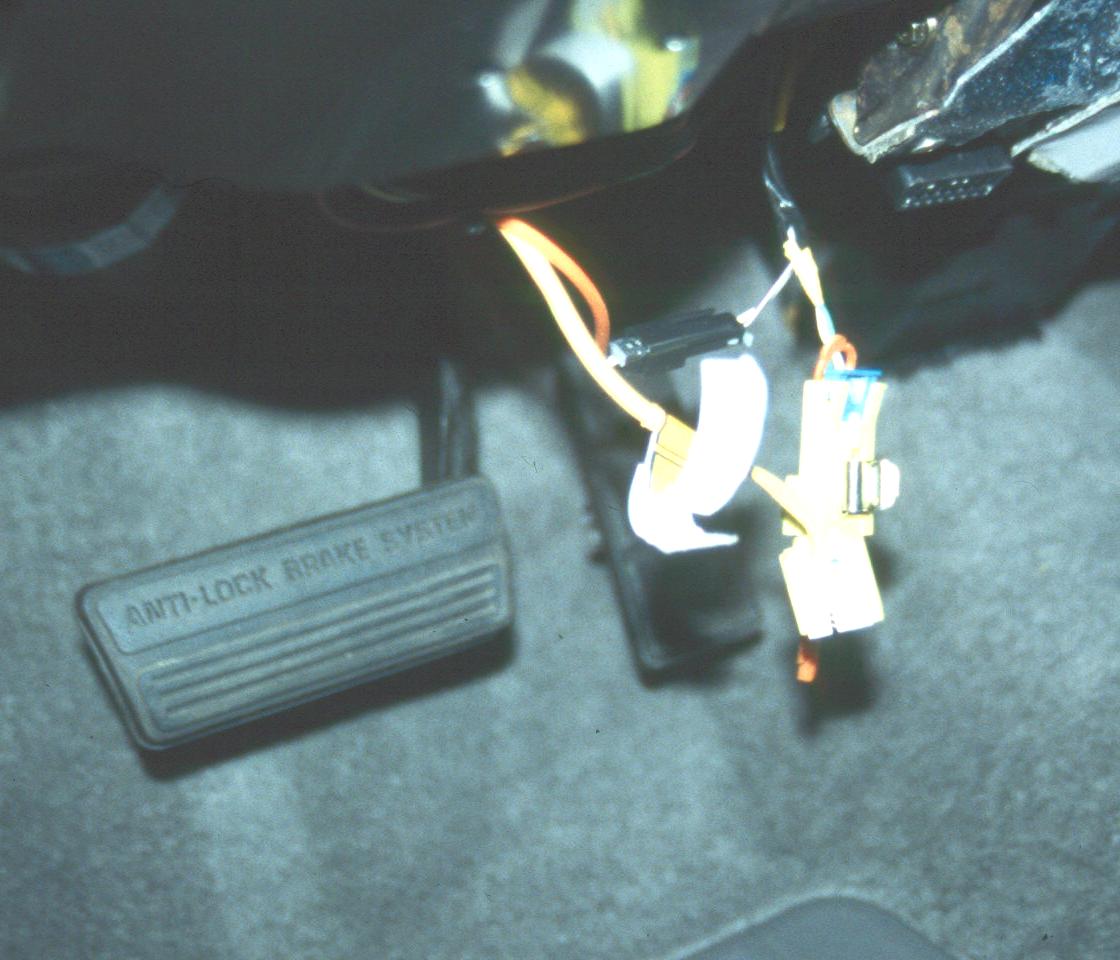 equipped with airbags.  1.  Check service information for the specified method     to use to disarm and enable the airbags. __________________________________________________________________________________________________________________  2.  Disconnect the negative (-) battery cable.  3.  Locate and remove the airbag fuse.Label of fuse = ________________________Amperage rating of the fuse = ____________  4.  Remove the covering from underneath the steering column to gain access to the 	     steering column airbag wiring connector.  5.  Disconnect the yellow airbag electrical connector.  6.  Locate and disconnect the yellow passenger side airbag electrical connector.Describe the location __________________________________________What components had to be removed to gain access to the passenger side airbag connector?  ___________________________________________  7.  After servicing the steering column or dash, restore the airbags by reconnecting the 	     connectors, installing the airbag circuit fuse, and reconnecting the battery.  8.  Start the engine and check for proper operation of the airbag warning light.OK   NOT OK  